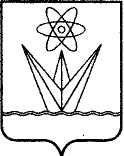 АДМИНИСТРАЦИЯ ЗАКРЫТОГО АДМИНИСТРАТИВНО – ТЕРРИТОРИАЛЬНОГО ОБРАЗОВАНИЯ  ГОРОДА ЗЕЛЕНОГОРСКА КРАСНОЯРСКОГО КРАЯП О С Т А Н О В Л Е Н И Е    23.10.2013                                   г. Зеленогорск                                       № 458-пОб  установлении срока, на которыйзаключается договор  на установку иэксплуатацию рекламной конструкции В соответствии с Федеральным законом от 13.03.2006 № 38-ФЗ «О рекламе», Законом Красноярского края от 20.09.2013 № 5-1552 «Об установлении предельных сроков заключения договоров на установку и эксплуатацию рекламных конструкций»,  на основании Устава города П О С Т А Н О В Л Я Ю:1. Установить для всех типов и видов рекламных конструкций и применяемых технологий демонстрации рекламы срок, на который заключается договор на установку и эксплуатацию рекламной конструкции на земельном участке, здании или ином недвижимом имуществе, находящихся в муниципальной собственности, либо земельном участке, государственная собственность на который не разграничена, -7 лет.2. Настоящее постановление вступает в силу в день, следующий за днем его опубликования в газете «Панорама».3. Контроль за выполнением настоящего постановления возложить на первого заместителя главы Администрации ЗАТО г. Зеленогорска.Глава Администрации ЗАТО г. Зеленогорска                                     				          В.В. Панков